Lesson 16:  Write Expressions in Which Letters Stand for Numbers Student Outcomes  Students write algebraic expressions that record all operations with numbers and letters standing for the numbers.Lesson NotesIn general, key word readings should be avoided.  However, at this initial phase it is important for students to understand the direct relationship between words in a written phrase and their appearance in an algebraic expression.Classwork Opening Exercise (5 minutes)Students underline the key math vocabulary words in each statement. 
Opening ExerciseUnderline the key words in each statement.The sum of twice  and .The sum of twice  and .The quotient of and .The quotient of  and .raised to the fifth power then increased by the product of  and . raised to the fifth power then increased by the product of  and .The quantity of  plus  divided by .The quantity of plus  divided by .less than the product of  and . less than the product of  and . times  then increased by . times  then increased by . Mathematical Modeling Exercise 1 (10 minutes)Model how to change the expressions given in the opening exercise from words to variables and numbers.
Mathematical Modeling Exercise 1The sum of twice  and .
Underline key words:  The sum of twice  and .Identify the operations each key word implies.  “Sum” indicates addition and “twice” indicates multiplication by .Write an expression.The quotient of  and .
Underline key words:  The quotient of  and .Identify the operation the key word implies.  “Quotient” implies division.Write an expression. raised to the fifth power then increased by the product of  and .
Underline key words:   raised to the fifth power, increased by the product of  and .Identify the operations each key word implies.  “Power” indicates exponents, “increased” implies addition, and “product” implies multiplication.Write an expression.The quantity of plus  divided by .
Underline key words:  The quantity of plus  divided by .Identify the operations each key word implies.  “Quantity” indicates parentheses, “plus” indicates addition, and “divided by” implies division.Write an expression.less than the product of and .Underline key words: less than the product of and .Identify the operations each key word implies.  “Less than” indicates subtraction and “product” implies multiplication.Write an expression. Would  also be correct?  Why or why not?This expression would not be correct.  If the amount of money I have is  less than someone else, I would take the money the other person has and subtract the .times  then increased by.
Underline key words:   times  then increased by .Identify the operations each key word implies.  “Times” indicates multiplication and “increased” implies addition.Write an expression.Mathematical Modeling Exercise 2 (10 minutes)
Mathematical Modeling Exercise 2Model how to change each real-world scenario to an expression using variables and numbers.  Underline the text to show the key words before writing the expression.Marcus has  more dollars than Yaseen.  If  is the amount of money Yaseen has, write an expression to show how much money Marcus has. 
Underline key words.Marcus has  more dollars than Yaseen.If Yaseen had , how much money would Marcus have?How did you get that?Added Write an expression using for the amount of money Yaseen has.Mario is missing half of his assignments.  If  represents the number of assignments, write an expression to show how many assignments Mario is missing.
Underline key words.Mario is missing half of his assignments.If Mario was assigned  assignments, how many is he missing?How did you get that?Write an expression using  for the number of assignments Mario was assigned. or 
Kamilah’s weight has tripled since her first birthday.  If  represents the amount Kamilah weighed on her first birthday, write an expression to show how much Kamilah weighs now.
Underline key words.Kamilah’s weight has tripled since her first birthday. If Kamilah weighed  pounds on her first birthday, how much does she weigh now? poundsHow did you get that?Multiply  by .Write an expression using  for Kamilah’s weight on her first birthday.
Nathan brings cupcakes to school and gives them to his five best friends who share them equally.  If  represents the number of cupcakes Nathan brings to school, write an expression to show how many cupcakes each of his friends receive.
Underline key words.Nathan brings cupcakes to school and gives them to his five best friends who share them equally. If Nathan brings  cupcakes to school, how many will each friend receive?How did you determine that?Write an expression using  to represent the number of cupcakes Nathan brings to school. or Mrs. Marcus combines her atlases and dictionaries and then divides them among  different tables.  If represents the number of atlases and  represents the number of dictionaries Mrs. Marcus has, write an expression to show how many books would be on each table.
Underline key words.Mrs. Marcus combines her atlases and dictionaries and then divides them among  different tables. If Mrs. Marcus had  atlases and  dictionaries, how many books would be at each table?How did you determine that?Added the atlases and dictionaries together and then divided by .Write an expression using for atlases and  for dictionaries to represent how many books each table would receive. or 
To improve in basketball, Ivan’s coach told him that he needs to take four times as many free throws and four times as fmany jump shots every day.  If  represents the number of free throws and represents the number of jump shots Ivan shoots daily, write an expression to show how many shots he will need to take in order to improve in basketball.
Underline key words.To improve in basketball, Ivan needs to shoot  times more free throws and jump shots daily. If Ivan shoots  free throws and  jump shots, how many will he need to shoot in order to improve in basketball?How did you determine that?Added the free throws and jump shots together and then multiplied by .Write an expression using  for free throws and  for jump shots to represent how many shots Ivan will have to take in order to improve in basketball. or Exercises (10 minutes)Have students work individually on the following exercises.
ExercisesMark the text by underlining key words, and then write an expression using variables and/or numbers for each statement. decreased by  squared. decreased by  squared.	 divided by the product of  and . divided by the product of  and .	 or  decreased by the quantity of  plus . decreased by the quantity of plus .	The sum of twice  and .The sum of twice  and .	Marlo had  but then spent .Mario had  but then spent .		Samantha saved her money and was able to quadruple the original amount, .Samantha saved her money and was able to quadruple the original amount, .	Veronica increased her grade, , by  points, and then doubled it.Veronica increased her grade,, by  points, and then doubled it.		Adbell had  pieces of candy and ate  of them.  Then, he split the remaining candy equally among  friends.Adbell had pieces of candy and ate  of them.  Then, he split the remaining candy equally among  friends.	 or To find out how much paint is needed, Mr. Jones must square the side length, , of the gate, and then subtract .To find out how much paint is needed, Mr. Jones must square the side length, , of the gate, and then subtract .Luis brought  cans of cola to the party, Faith brought  cans of cola, and De’Shawn brought  cans of cola.  How many cans of cola did they bring altogether?Luis brought  cans of cola to the party, Faith brought  cans of cola, and De’Shawn brought cans of cola.  How many cans of cola did they bring altogether? 		Closing (5 minutes)  How is writing expressions with variables and numbers similar to writing expressions using words?Possible answers:  The same vocabulary words can be used; identifying parts of the expression before writing the expression is helpful.How is writing expressions with variables and numbers different than writing expressions using words?Possible answers:  When an expression with words is provided, it is possible that it might be represented mathematically in more than one way.  However, when an algebraic expression is written, there can only be one correct answer.  Exit Ticket (5 minutes)Name                 							         		Date              		         Lesson 16:  Write Expressions in Which Letters Stand for NumbersExit TicketMark the text by underlining key words, and then write an expression using variables and/or numbers for each of the statements below.Omaya picked amount of apples, took a break, and then picked  more.  Write the expression that models the total number of apples Omaya picked.A number  is tripled and then decreased by .Sidney brings  carrots to school and combines them with Jenan’s  carrots.  She then splits them equally among friends. less than the quotient of  and .Marissa’s hair was  inches long, and then she cut  inches.Exit Ticket Sample SolutionsMark the text by underlining key words, and then write an expression using variables and/or numbers for each of the statements below.Omaya picked  amount of apples, took a break, and then picked  more.  Write the expression that models the total number of apples Omaya picked.Omaya picked  amount of apples, took a break, and then picked more.A number is tripled, and then decreased by .A number is tripled, and then decreased by .Sidney brought  carrots to school and combined them with Jenan’scarrots.  She then split them equally among  friends.Sidney brought  carrots to school and combined them with Jenan’s carrots.  She then split them equally between friends. or  less than the quotient of  and . less than the quotient of and . or Marissa’s hair was  inches long, and then she cut  inches.Marissa’s hair was  inches long, and then she cut  inches.Problem Set Sample SolutionsMark the text by underlining key words, and then write an expression using variables and numbers for each of the statements below.Justin can type words per minute.  Melvin can type times as many words as Justin.  Write an expression that represents the rate at which Melvin can type.Justin can type  words per minute.  Melvin can type  times as many words as Justin.  Write an expression that represents the rate at which Melvin can type.	Yohanna swam yards yesterday.  Sheylin swam yards less than half the amount of yards as Yohanna.  Write an expression that represents the number of yards Sheylin swam yesterday.Yohanna swam  yards yesterday.  Sheylin swam  yards less than half the amount of yards as Yohanna.  Write an expression that represents the number of yards Sheylin swam yesterday. or  or A number  is decreased by  and then doubled.A number is   decreased by  and then doubled. Nahom had baseball cards and Semir had  baseball cards.  They combined their baseball cards and then sold  of them.Nahom had  baseball cards and Semir had  baseball cards.  They combined their baseball cards and then sold  of them.The sum of  and  is divided by  cubed.The sum of  and is divided by cubed.or 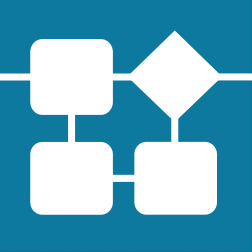 